Муниципальное бюджетное дошкольное образовательное учреждение детский сад № 4 «Колосок»Дидактическое пособие«Пальчиковый кукольный театр»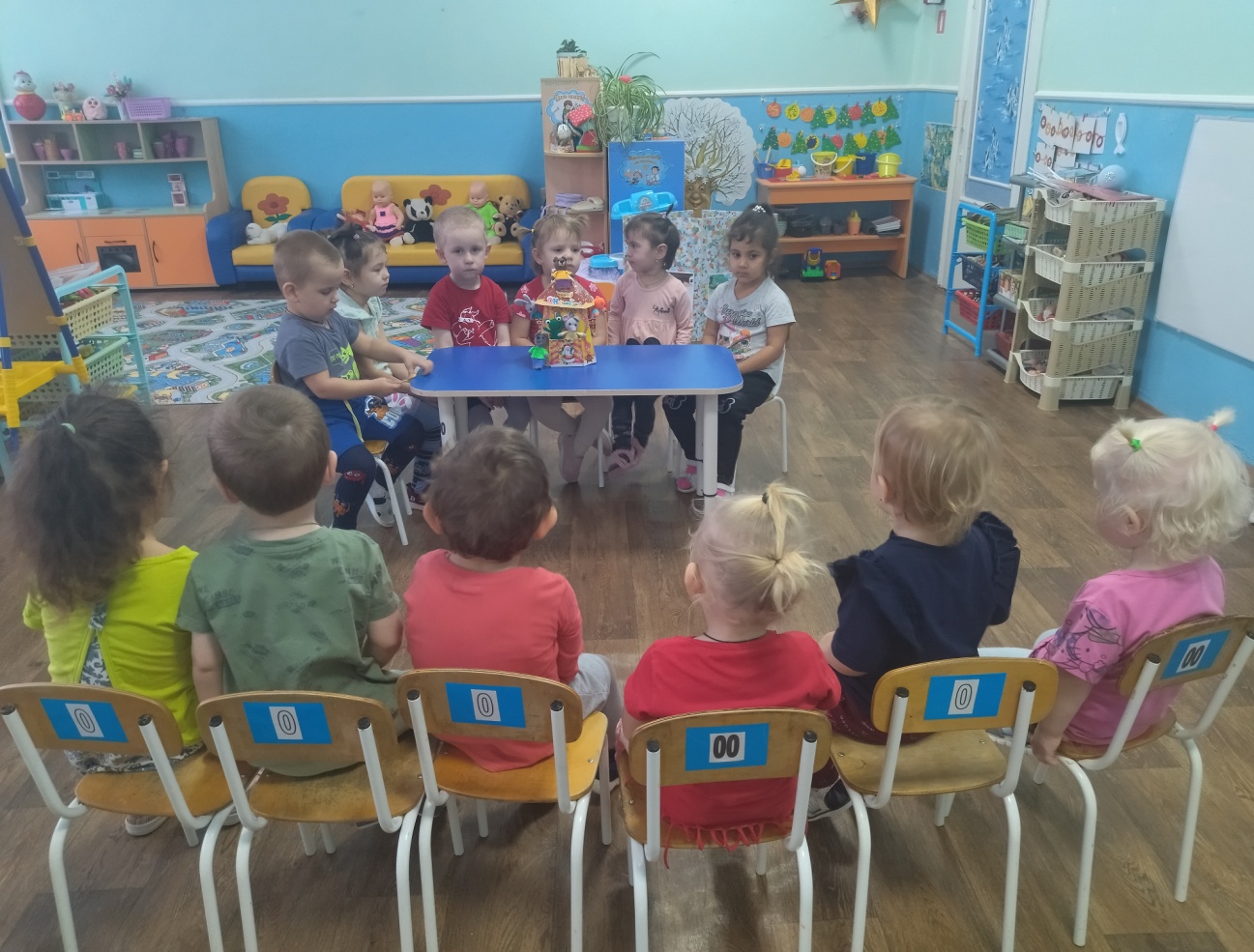                                                                                        Подготовила:                                                  Воспитатель                                                                      Ручкина Ольга ЮрьевнаАктуальностьСказки очень увлекают детей. Они любовно и с большим интересом рассматривают картинки в книжках. Но гораздо больший потенциал развития дают интерактивные сказки, то есть те, в которых сам ребенок может принять участие и пальчиковый театр предоставляет такую уникальную возможность, дети могут расположить сказку у себя на ладошке и занять, роль любого героя устроив целое представление.С помощью такого театра можно не только инсценировать сказки, но и обучать ребенка познавать мир. Яркие герои сказок помогут в игровой форме: проявить себя в разных ролях, помогут детям бороться со своими страхами, справиться с робостью, развить речь и тренирует память. Прелесть пальчикового театра еще и в том, что он развивает подвижность пальцев обеих рук, способствует развитию тактильных ощущений, формирует коммуникативные навыки, приобщает к народному творчеству.Предлагаю Вашему вниманию игровой кукольный театр с вязаными куклами для постановки самых популярных русских народных сказок, который я использую в своей практике.Цель пособия :Формирование у дошкольников представления о цвете, форме, количестве, размере предметов.Задачи:Способствовать развитию логического мышления, внимания, памяти, воображения.Совершенствовать мелкую моторику рук.Развивать речь детей, расширять словарный запас.Пальчиковый театр – это уникальная возможность расположить сказку на ладошке у ребенка, в которой он сможет исполнить роль любого героя.Ребятам нашей  группы особенно полюбились связанные мною персонажи пальчикового театра русских народных сказок «Теремок», «Колобок», «Репка».Вязанные игрушки яркие, экологичные, внешне привлекательные для ребенка. Дети с огромным удовольствием принимают участие в нашей совместной театрализованной деятельности, а также играют самостоятельно, примеряя на себя роли различных сказочных персонажей. Перед началом представления мы с ребятами распределяем роли. Кто–то выбирает роль зрителя, кто–то желает стать актером. Я всегда поддерживаю детскую инициативу. Принимая на себя роль Зайчика или Лисички, ребенок играет в сюжетно–ролевую игру. Замкнутый в себе малыш вдруг начинает принимать активное участие в сказке и, не заметно для себя, становится общительным.Инсценировка сказок и различных сказочных сюжетов при помощи фигурок пальчикового театра обладает несомненной пользой для детей, а именно:- пальчиковый театр развивает мелку моторику рук, ведь при выборе очередности выхода персонажей на сцену и во многие другие моменты постановки нужна точная, скоординированная работа пальчиков;- стараясь не пропустить «выход» своего персонажа, малыш вырабатывает способность к концентрации внимания;- заучивая реплики героев и стремясь не перепутать их во время спектакля, ребенок тренирует память;- театральные постановки развивают фантазию и воображение, особенно, если речь идет о сценках-импровизациях;- обогащается словарный запас, построение предложений становится более правильным и развернутым;- в процессе перемещения персонажей по сцене развивается пространственное мышление;- возможность самовыражения на сцене развивает творческие способности;- выступая перед публикой, малыш приобретает уверенность в себе, становится более общительным.А главное, при помощи фигурок пальчикового театра перед ребенком открывается удивительный мир сказки, который он может по своему желанию создавать и переделывать. Варианты игры:1 вариант: драматизация знакомых русских народных сказок сказок «Теремок», «Колобок», «Курочка Ряба», «Маша и медведь»;2 вариант: разучивание произведений устного народного творчества (потешки);3 вариант: решение и проигрывание проблемных ситуаций: трудности в общении, конфликты, страхи и тревоги ребенка;4 вариант: знакомство и отработка понятий «справа -слева, вверх -вниз; следующий, предыдущий и т. д. (развивается пространственное восприятие);5 вариант: игры-импровизацииМетоды и приёмы:специальные коррекционные упражнения на развитие мелкой моторики,инсценировки;драматизация;ознакомление с литературным произведением;распределение ролей;показ педагогом способа действия;рассказ и чтение педагога, рассказ детей, беседа;разучивание произведений устного народного творчества.Комплексное использование методов и приёмов, их чередование позволяет  помочь освоить детям умения и навыки, развить память, восприятие, творческое воображение.Рекомендации по проведению: Сначала знакомим малышей с куколками, даём ребенку потрогать и рассмотреть всех героев сказки. Затем предлагаем ребенку одеть куколку на пальчики и попробовать пообщаться друг с другом. Далее можно разыграть перед ребенком сказку. Как только малыши усвоят, как играть в куколки, можно приступать к совместным постановкам. Для начала учим ребенка играть одной рукой, по мере его взросления нужно выбирать более сложные сказки, стихи и песенки, состоящие из нескольких действий, с большим количеством героев.Такой кукольный театр можно использовать для инсценировки любой сказки, а также можно придумывать собственные сюжеты.Кукол можно вставить в декорации, надеть на пальцы или использовать как настольный театр.Мои воспитанники с удовольствием начали играть с этими куклами, исполняя роль любого героя. Такие игры развивают у детей воображение, речь, память, внимание. Кроме того, пальчиковый театр -это игра, которая способствует развитию мелкой моторики рук, подготавливает руку к письму, развивает творческие способности, снимает эмоциональное напряжение.От сюжетной игры переходим к режиссерской. Фантазируйте вместе с детьми, придумывайте новые истории, поощряйте ребенка за любое добавление к сюжету. Это способствует развитию воображения, речь становится более  образной и выразительной.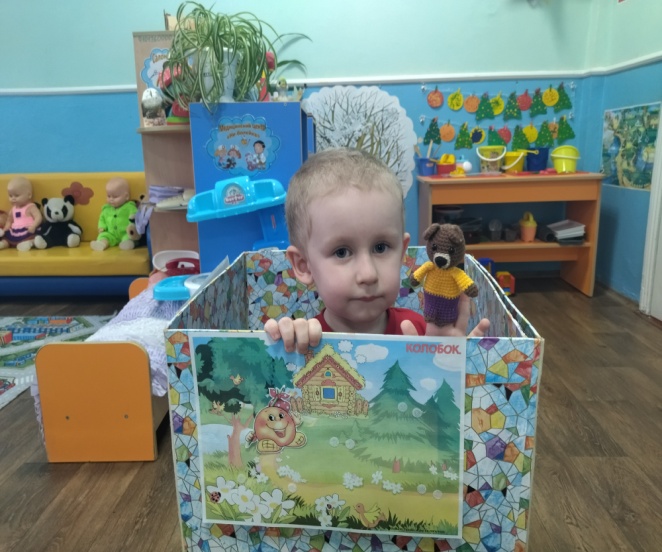 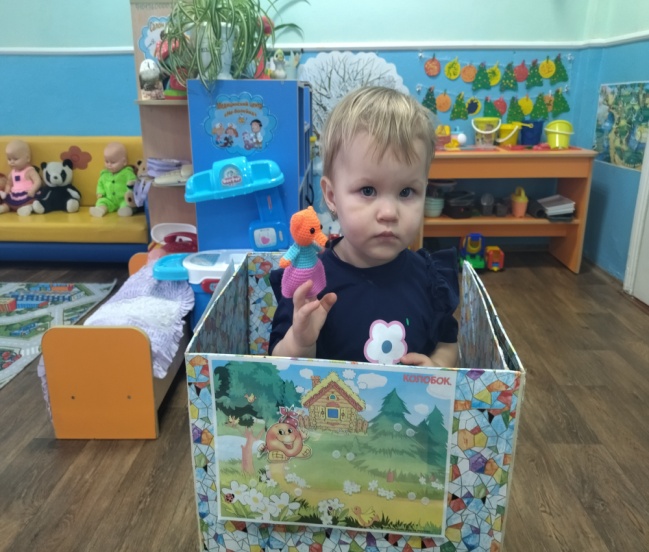 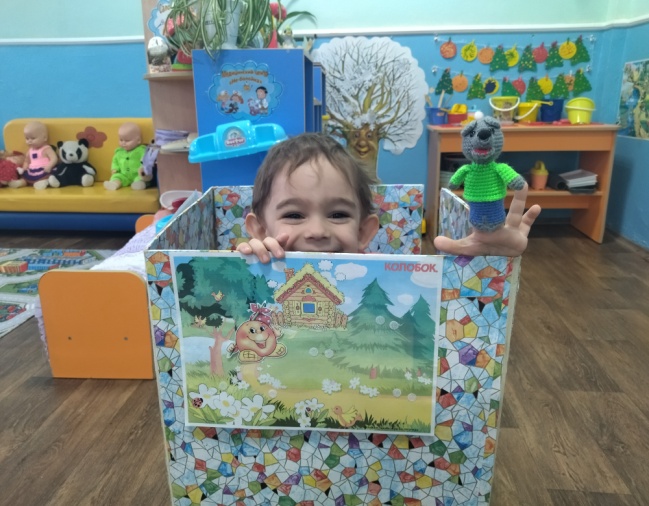 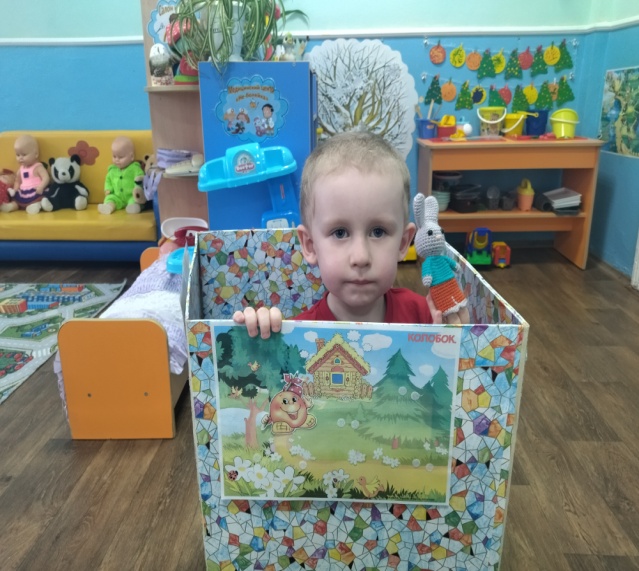 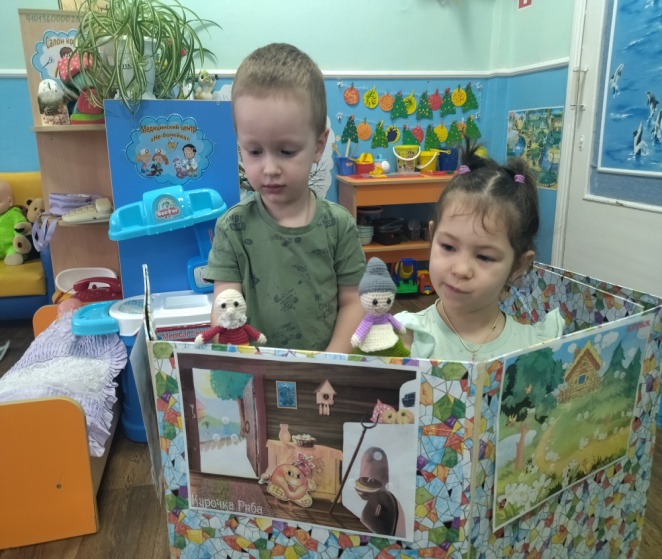 Инсценировка сказки «Колобок»Инсценировка сказки «Теремок»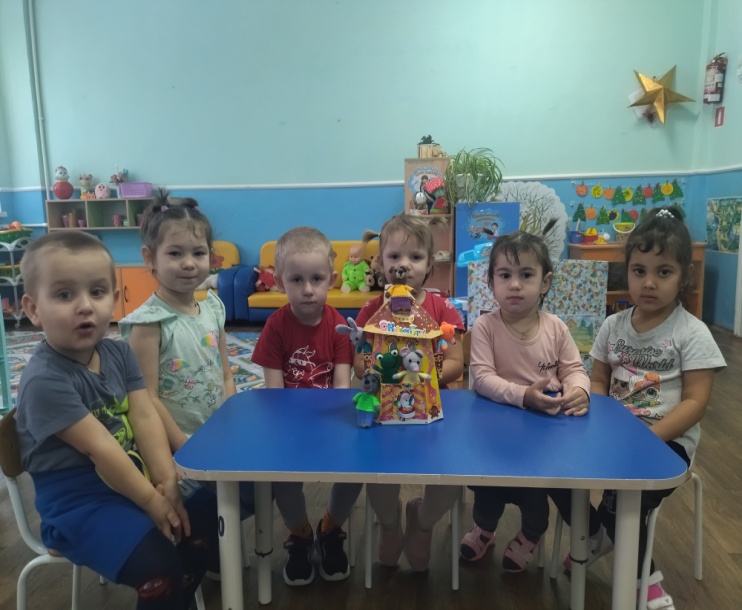 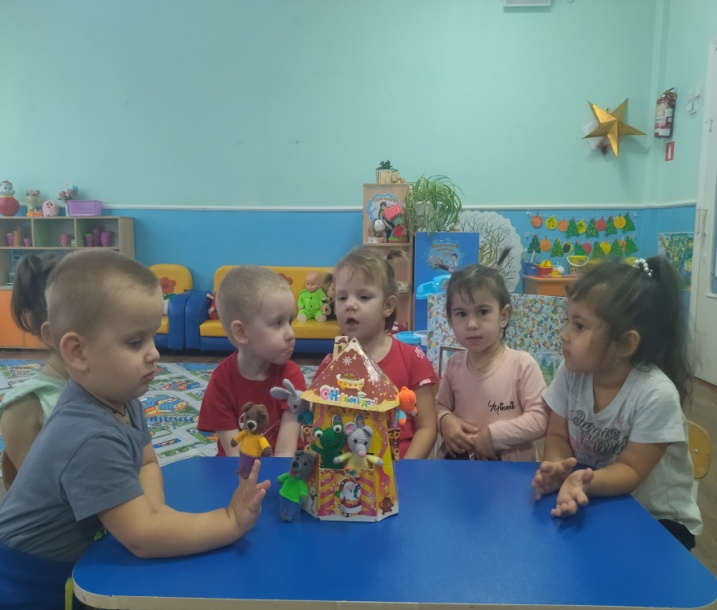 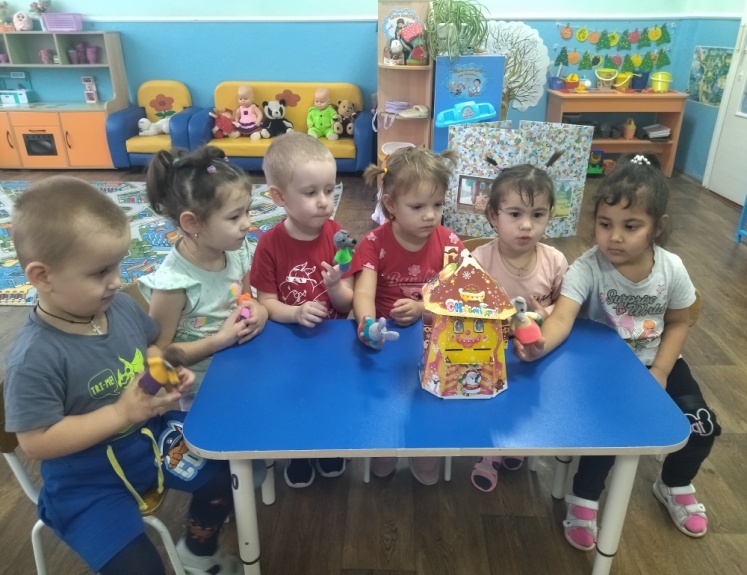 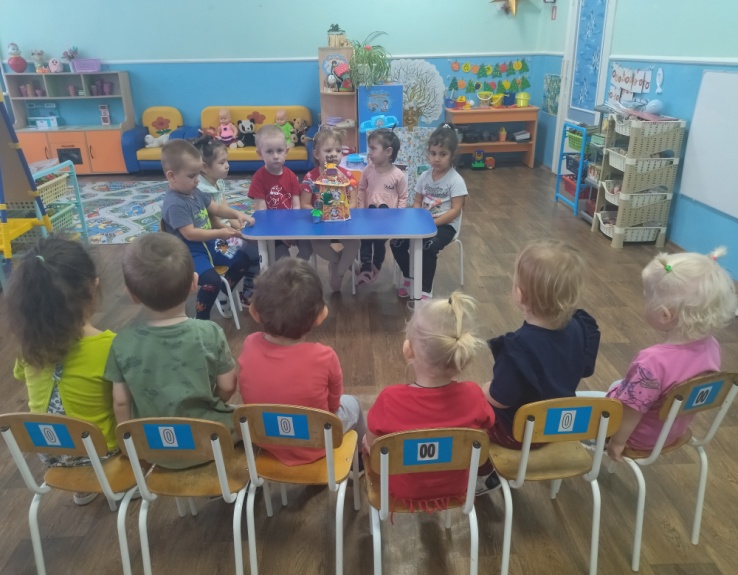 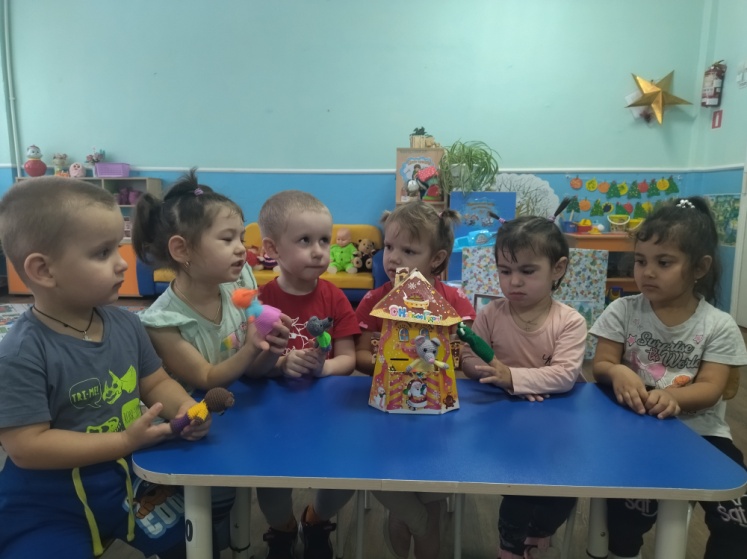 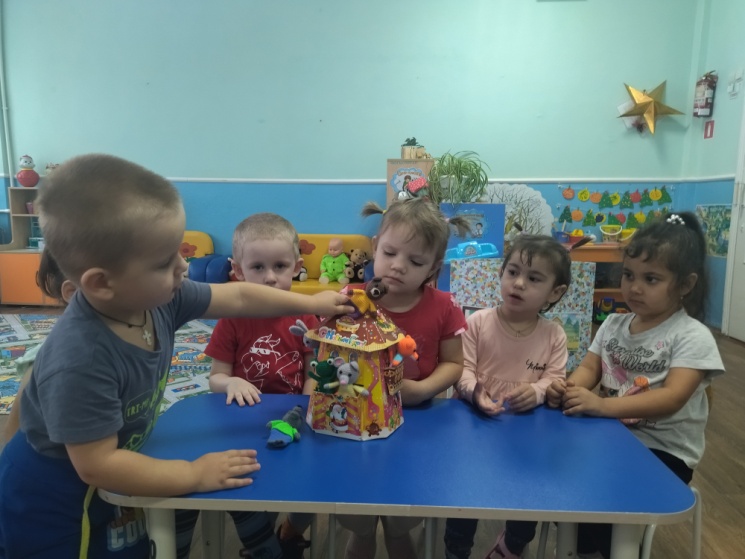 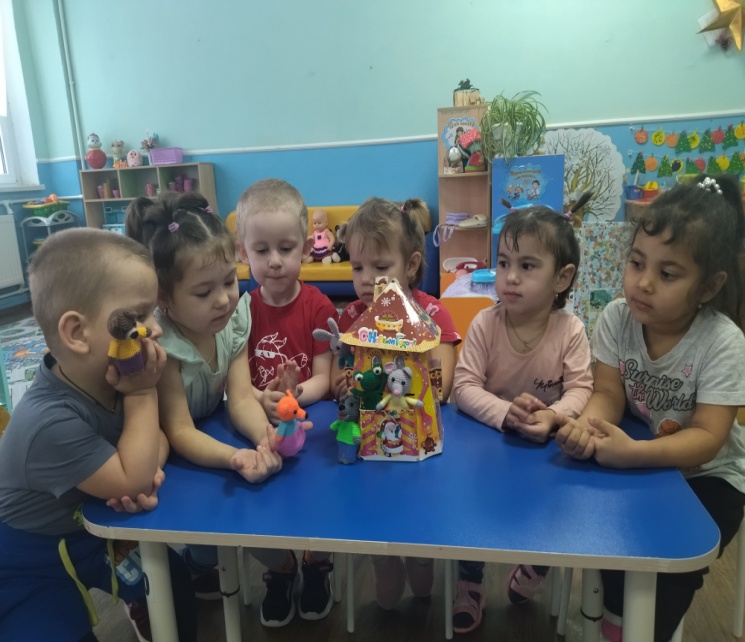 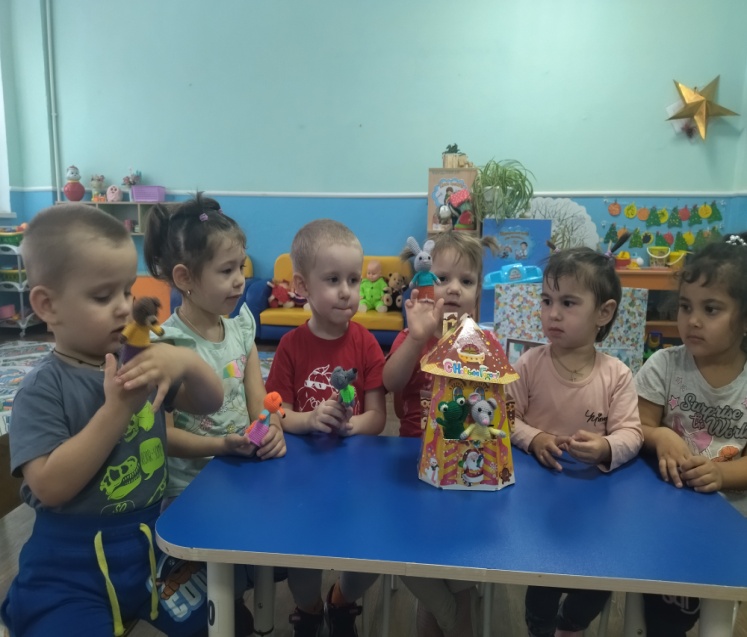 Используемая литератураИспользуемая литература: Алябьева Е.А. развитие воображения и речи детей 4-7 лет: Игровые технологии. – М., 2011. Антипина Е.А. Театрализованная деятельность в детском саду.-М., 2013. Борисенко М.Г., И.А. Лукина «Наши пальчики играют» СПб «Паритет», 2012 Васильева Н.Н. Развивающие игры для дошкольников. – Ярославль, 2012. Выгодский Л.С. Воображение и творчество в детском возрасте. – М., 2010. Доронова Т.Н., Е.Г.Доронова «Развитие детей в театрализованной деятельности»; Москва -2010.; Доронова Т.Н.«Играем в театр»; Москва «Просвещение» 2011. Зацепина М.Б. «Развитие ребенка в театрализованной деятельности»; Москва, Творческий центр «сфера»2010. Крупенчук О.И. «Стихи для развития речи», СПб «Литера», 2012. Маханева М.Д. Театрализованные занятия в детском саду.-М.: Сфера, 2013